       Young Authors Celebration-Visiting Author, David M. Sargent, Jr.                 Friday, February 1st at 1:00 pm in Multipurpose Room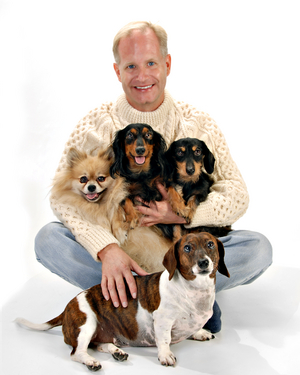 January 28, 2013Dear Parents,We will be announcing the winners of our Young Authors Competition on February 1st in the multipurpose room. We welcome Arkansas author, David M. Sargent, Jr. who will be sharing with students the importance of reading and writing. He relates his experiences of being a responsible dog lover and of how that sparked his motivation to become an author. His highly interesting and informative talks are sure to teach your child the importance of being able to read and how to use that ability to tell their own stories.Mr. Sargent and his four canine book characters, Emma, Spike, Tatum, and Daphne, will entertain and perform for students. His dogs have been the inspiration for his writing. These books and stories are sure to touch the hearts of many. He shows students that anyone can be an author… that authors are real people, just like them. He grew up on a dairy farm in the small town of West Fork, Arkansas. Mr. Sargent manages to stimulate the children’s story writing ability using the universal love of animals. His books will be on display, and will be available for purchase and autographing. After the assembly, Mr. Sargent will be in the media center signing autographs. Students who participated in the Young Authors Competition and their parents are invited to meet the author and enjoy refreshments in the media center. Thank you for your continued support of Bennett School and the media program.Kathy GainesMedia Coordinator